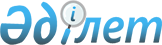 Об утверждении Правил эксплуатации транспортных средств органов, осуществляющих оперативно-розыскную деятельность
					
			Утративший силу
			
			
		
					Совместный приказ Председателя Комитета национальной безопасности Республики Казахстан от 9 сентября 2017 года № 77, Министра финансов Республики Казахстан от 26 сентября 2017 года № 577, Министра обороны Республики Казахстан от 22 сентября 2017 года № 535, Начальника Службы государственной охраны Республики Казахстан от 29 сентября 2017 года № 11-45, Директора Службы внешней разведки Республики Казахстан "Сырбар" от 11 сентября 2017 года № 29, Председателя Агенства Республики Казахстан по делам государственной службы и противодействию коррупции от 19 сентября 2017 года № 186, Министра внутренних дел Республики Казахстан от 20 сентября 2017 года № 634. Зарегистрирован в Министерстве юстиции Республики Казахстан 30 октября 2017 года № 15946. Утратил силу совместным приказом Председателя Комитета национальной безопасности Республики Казахстан от 30 ноября 2017 № 111 нс, Министра финансов Республики Казахстан от 29 декабря 2017 года № 768, Министра обороны Республики Казахстан от 27 декабря 2017 года № 771, Начальника Службы государственной охраны Республики Казахстан от 15 декабря 2017 года № 11-58, Директора Службы внешней разведки Республики Казахстан "Сырбар" от 5 декабря 2017 года № 35, Председателя Агентства Республики Казахстан по делам государственной службы и противодействию коррупции от 25 декабря 2017 года № 262 и Министра внутренних дел Республики Казахстан от 30 декабря 2017 года № 888 (вводится в действие по истечении десяти календарных дней после дня его первого официального опубликования)
      Сноска. Утратил силу совместным приказом  Председателя Комитета национальной безопасности РК от 30.11.2017 № 111 нс, Министра финансов РК от 29.12.2017 № 768, Министра обороны РК от 27.12.2017 № 771, Начальника Службы государственной охраны РК от 15.12.2017 № 11-58, Директора Службы внешней разведки РК "Сырбар" от 05.12.2017 № 35, Председателя Агентства РК по делам государственной службы и противодействию коррупции от 25.12.2017 № 262 и Министра внутренних дел РК от 30.12.2017 № 888 (вводится в действие по истечении десяти календарных дней после дня его первого официального опубликования).
      В соответствии со статьей 16-1 Закона Республики Казахстан "О дорожном движении" от 17 апреля 2014 года и подпунктом 4-1) статьи 8 Закона Республики Казахстан "Об оперативно-розыскной деятельности" от 15 сентября 1994 года, ПРИКАЗЫВАЕМ:
      1. Утвердить прилагаемые Правила эксплуатации транспортных средств органов, осуществляющих оперативно-розыскную деятельность.
      2. 6 Службе Комитета национальной безопасности Республики Казахстан обеспечить:
      1) государственную регистрацию настоящего совместного приказа в Министерстве юстиции Республики Казахстан;
      2) в течение десяти календарных дней со дня государственной регистрации настоящего совместного приказа направление его копии в бумажном и электронном виде на казахском и русском языках в Республиканское государственное предприятие на праве хозяйственного ведения "Республиканский центр правовой информации" для официального опубликования и включения в Эталонный контрольный банк нормативных правовых актов Республики Казахстан;
      3) размещение настоящего совместного приказа на интернет – ресурсе Комитета национальной безопасности Республики Казахстан после его официального опубликования.
      3. Контроль за исполнением пункта 2 настоящего совместного приказа возложить на заместителя Председателя Комитета национальной безопасности Республики Казахстан, курирующего деятельность 6 Службы Комитета национальной безопасности Республики Казахстан.
      4. Настоящий совместный приказ вводится в действие по истечении десяти календарных дней после дня его первого официального опубликования. Правила эксплуатации транспортных средств органов, осуществляющих оперативно-розыскную деятельность Глава 1. Общие положения
      1. Настоящие Правила эксплуатации транспортных средств органов, осуществляющих оперативно-розыскную деятельность (далее - субъекты ОРД), разработаны в соответствии со статьей 16-1 Закона Республики Казахстан "О дорожном движении", а также подпунктом 4-1) статьи 8 Закона Республики Казахстан "Об оперативно-розыскной деятельности" и определяют особенности эксплуатации транспортных средств субъектов ОРД.
      2. В настоящих Правилах применяются следующие основные понятия:
      1) автопарк - территория субъекта ОРД, оборудованная для хранения, стоянки, технического обслуживания, ремонта и приведения в готовность транспортных средств;
      2) моторесурс - наработки транспортного средства, двигателя до состояния, исключающего дальнейшую эксплуатацию по техническим причинам;
      3) особенности эксплуатации - стадия жизненного цикла, включающая использование транспортных средств в оперативно-розыскных мероприятиях с момента их регистрации и до момента утилизации, с учетом специфики деятельности субъекта ОРД;
      4) норма эксплуатации - годовой лимит пробега транспортного средства.
      5) табель положенности – документ (произвольной формы), устанавливающий тип и количество транспортных средств; Глава 2. Эксплуатация транспортных средств
      3. Право содержания транспортного средства субъектом ОРД определяется табелем положенности, устанавливающим тип транспортного средства и его количество.
      4. Табель положенности транспортных средств утверждается руководителем субъекта ОРД или его заместителем, курирующим финансово-хозяйственную деятельность.
      5. Государственная регистрация транспортных средств (поступивших на баланс субъекта ОРД) в Министерстве внутренних дел Республики Казахстан осуществляется в течение 10 суток со дня выделения денежных средств для их оформления. 
      6.  Для обеспечения контроля и сохранности, транспортные средства размещаются в автопарке. Территория автопарка ограждается, оснащается техническими средствами охраны, озеленяется и освещается.
      7. Выезд из автопарка допускается транспортным средствам субъекта ОРД:
      1) закрепленным за начальниками подразделений и их заместителями: в рабочие дни с 7.00 до 22.00, в субботу с 7.00 до 15.00;
      2) закрепленным за подразделениями с 7.30 до 20.00.
      8. Использование транспортных средств в нерабочее время, выходные и праздничные дни по заявке (произвольной формы) подразделений санкционирует в:
      1) центральном аппарате (далее - ЦА) - заместитель руководителя субъекта ОРД, курирующий финансово-хозяйственную деятельность;
      2) территориальных органах, ведомствах и иных подразделениях - первый руководитель.
      9. Перед выездом на линию водитель проходит медицинский осмотр.
      10. Отказ от прохождения водителем медицинского осмотра является основанием для его отстранения от работы.
      11. Парковку транспортных средств за пределами автопарка или территории субъекта ОРД по заявке подразделений санкционирует в:
      1) ЦА - заместитель руководителя субъекта ОРД, курирующий финансово-хозяйственную деятельность;
      2) территориальных органах, ведомствах и иных подразделениях - первый руководитель.
      12. Парковка транспортных средств вне территории субъекта ОРД допускается только на охраняемой автомобильной стоянке или паркинге.
      13. Право управлять транспортным средством имеет только водитель, на имя которого выписан путевой лист.
      14. Водителю не допускается выезд на линию без путевого листа и передача управления транспортным средством лицам, не указанным в путевом листе.
      15. Своевременность и точность записей в путевом листе по форме, установленной субъектом ОРД, обеспечиваются водителем.
      16. При эксплуатации транспортных средств субъекты ОРД руководствуются Законом Республики Казахстан от 17 апреля 2014 года "О дорожном движении" и постановлением Правительства Республики Казахстан от 13 ноября 2014 года № 1196 "Об утверждении Правил дорожного движения, Основных положений по допуску транспортных средств к эксплуатации, перечня оперативных и специальных служб, транспорт которых подлежит оборудованию специальными световыми и звуковыми сигналами и окраске по специальным цветографическим схемам". 
      17. При планировании технической эксплуатации транспортных средств учитывается:
      1) техническое состояние;
      2) годовая норма эксплуатации;
      3) общий моторесурс.
      18. Техническое состояние транспортного средства определяется путем диагностики его агрегатов, узлов и деталей. 
      19. Потребность в комплектующих (запасных частей) транспортного средства определяется руководством по эксплуатации (сервисная книжка), выдаваемым заводом - изготовителем.
      20. Годовая норма эксплуатации транспортных средств утверждается заместителем руководителя субъекта ОРД, курирующим финансово-хозяйственную деятельность до 5 января каждого года.
      21. Выделение горюче-смазочных материалов сверх лимита в субъектах ОРД по заявке подразделений санкционирует в:
      1) ЦА - заместитель руководителя субъекта ОРД, курирующий финансово-хозяйственную деятельность;
      2) территориальных органах, ведомствах и иных подразделениях - первый руководитель.
      22. Эксплуатация транспортных средств Вооруженных Сил, других войск и воинских формирований субъекта ОРД осуществляется в соответствии с требованиями Указа Президента Республики Казахстан от 5 июля 2007 года № 364 "Об утверждении общевоинских уставов Вооруженных Сил, других войск и воинских формирований Республики Казахстан", а также ведомственными нормативными правовыми актами.
					© 2012. РГП на ПХВ «Институт законодательства и правовой информации Республики Казахстан» Министерства юстиции Республики Казахстан
				Утверждены
совместным приказом
Министра финансов
Республики Казахстан
от 26 сентября 2017 года № 577
Министра обороны
Республики Казахстан
от 22 сентября 2017 года № 535
Начальника Службы
государственной охраны
Республики Казахстан
от 29 сентября 2017 года № 11-45
Директора Службы
внешней разведки Республики
Казахстан "Сырбар"
от 11 сентября 2017 года № 29
Председателя Агентства
Республики Казахстан по делам
государственной службы и
противодействию коррупции
от 19 сентября 2017 года № 186
Председателя Комитета
национальной безопасности
Республики Казахстан
от 09 сентября 2017 года № 77
Министра внутренних дел
Республики Казахстан
от 20 сентября 2017 года № 634